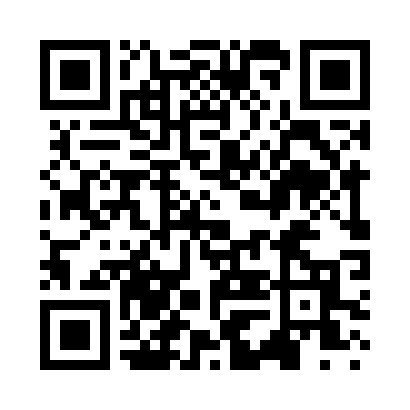 Prayer times for Wellville, Massachusetts, USAMon 1 Jul 2024 - Wed 31 Jul 2024High Latitude Method: Angle Based RulePrayer Calculation Method: Islamic Society of North AmericaAsar Calculation Method: ShafiPrayer times provided by https://www.salahtimes.comDateDayFajrSunriseDhuhrAsrMaghribIsha1Mon3:285:1412:524:568:2910:142Tue3:295:1412:524:568:2910:143Wed3:305:1512:524:568:2910:144Thu3:315:1612:524:568:2910:135Fri3:325:1612:524:568:2810:126Sat3:335:1712:534:568:2810:127Sun3:345:1812:534:568:2810:118Mon3:355:1812:534:568:2710:109Tue3:365:1912:534:568:2710:1010Wed3:375:2012:534:568:2610:0911Thu3:385:2112:534:568:2610:0812Fri3:395:2112:534:568:2510:0713Sat3:415:2212:534:568:2510:0614Sun3:425:2312:544:568:2410:0515Mon3:435:2412:544:568:2310:0416Tue3:445:2512:544:568:2310:0317Wed3:465:2512:544:558:2210:0218Thu3:475:2612:544:558:2110:0019Fri3:485:2712:544:558:209:5920Sat3:505:2812:544:558:199:5821Sun3:515:2912:544:558:199:5722Mon3:525:3012:544:558:189:5523Tue3:545:3112:544:548:179:5424Wed3:555:3212:544:548:169:5225Thu3:575:3312:544:548:159:5126Fri3:585:3412:544:538:149:5027Sat3:595:3512:544:538:139:4828Sun4:015:3612:544:538:129:4729Mon4:025:3712:544:528:119:4530Tue4:045:3812:544:528:109:4331Wed4:055:3912:544:528:089:42